Túrakód: G520_02	/	Táv.: 21	/	Frissítve: 2018-02-18Túranév: Szentes térsége / 20-25 km-es edzőkör #2Leírás:21 km-es futó „körünk” szinte teljes mértékben szilárd burkolatú talajon, kerékpárúton halad. Ugyanazon az útvonalon jutunk a fordulópontig, mint vissza.A Széchenyi Liget elől startolunk a kerékpárúton. 
(A tréningen figyelemmel kell lennünk az útvonal lévő, időnként jelentős kerékpárforgalommal) 
A bicikli utat és a zöld körút turista jelzést kell követnünk a 
451-es út kereszteződéséig, mely a Tisza töltésén található. Közben át kell kelnünk tizenegy útkereszteződésen, melyből kettő a körforgalmaknál alapos körültekintést igényel! Kocogásunkat idáig a rámpa emelkedője színesíti.Itt célszerű az útpadkáján, a forgalommal szemben haladva maradni. A híd járdáján átérve van 60-80 méterünk, hogy a forgalmat figyelemmel kísérve esetleg „lendületből” is átkelhessünk a 451-es főúton, hogy a töltésen Csongrád felé rójuk kilométereinket tovább. A vasútátjárónál fénysorompó segít a biztonságos átkelésben. 
A Kisréti Gátőrházat elhagyva a Körös-torki Strand lejárójáig haladjunk, a töltéskoronán kialakított kerékpárúton. 
Ez a második szilárdburkolatú rámpa az ártéri oldal felé. 
Itt lefutva a körforgalom mellett találunk egy ártézi kutat, mely a fordulópontunk is egyben.Frissítést követően, visszafordulva a már befutott nyomvonalat követve érjük el kiindulási pontunkat.Feldolgozták: Vukovich Sándor (Vuki), 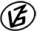 Tapasztalataidat, élményeidet őrömmel fogadjuk! 
(Fotó és videó anyagokat is várunk.)